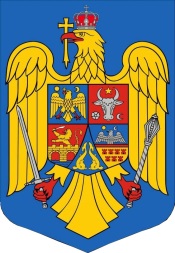 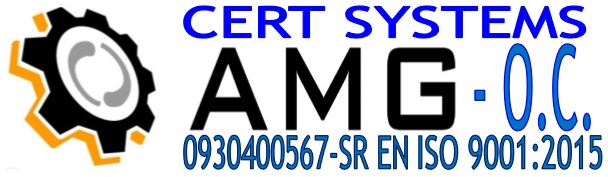 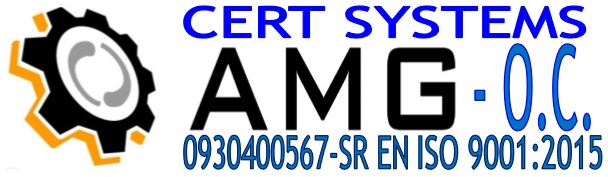 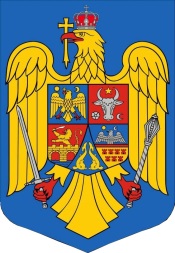   Str. N.Bãlcescu nr. 1, Râmnicu-Sãrat,                                                                    Tel: 0238.561946; Fax: 0238.561947  Web: www.primariermsarat.ro                                                           E-mail: primarie_rmsarat@primariermsarat.ro   Nr. înregistrare ANSPDCP: 20680                                                                                                                          Nr. ______/___________                                                                                             AUTORIZATIE AMPLASARE SI ACCES LA DRUM LOCAL         Primarul municipiului Ramnicu-Sarat,Având în vedere:- Prevederile din Ordinul nr. 571/1997 al Ministrului Transporturilor pentru aprobarea Normelor   tehnice privind proiectarea şi amplasarea construcţiilor, instalaţiilor şi panourilor publicitare în   zona drumurilor, pe poduri, pasaje, viaducte şi tuneluri rutiere; - Prevederile din Legea 50/1991 privind autorizarea executarii lucrarilor de constructii, actualizata   si republicata;- Prevederile din O.U.G. nr. 195/2002 privind circulatia pe drumurile publice, republicata si   actualizata si a Regulamentului de aplicare a acesteia;- Prevederile din H.G. 525/1998 privind aprobarea Regulamentului general de urbanism,   actualizata si republicata;- Prevederile Legii 10/1995 privind calitatea in constructii, republicata;- Prevederile din O.G. nr. 43/1997 privind regimul drumurilor aprobată prin Legea nr. 82/1998    republicată si actualizata,E M I T E:Autorizatia de amplasare si acces la drum local nr. _____/____________ pentru lucrarea : ___________________________________________________________._________________________________________________________________________._________________________________________________________________________._________________________________________________________________________._________________________________________________________________________. cu respectarea următoarelor condiţii:                                                                                                                                                              .                                                                                                                                                               .                                                                                                                                                               .                                                                                                                                                              .                                                                                                                                                              .                                                                                                                                                              .Prezenta autorizatie de amplasare si acces la drum este valabila ____ luni de la emiterePRIMAR,________________________Intocmit:SE PRELUNGEŞTE VALABILITATEA AUTORIZATIEI DE AMPLASARE SI ACCES LA DRUM     cu ____________ luni, de la data de ________________ până la data de ________________     După această dată, o nouă prelungire a valabilităţii nu este posibilă, documentaţia urmând a fi reactualizată.PRIMAR,______________________       Intocmit:  -Cererea depusa de:________________________________________________________________________________________________________________________